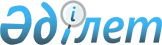 О внесении изменений в решение Аксуского районного маслихата от 19 декабря 2014 года № 37-233 "О бюджете Аксуского района на 2015-2017 годы"
					
			Утративший силу
			
			
		
					Решение Аксуского районного маслихата Алматинской области от 07 сентября 2015 года № 44-272. Зарегистрировано Департаментом юстиции Алматинской области 11 сентября 2015 года № 3407. Утратило силу решением Аксуского районного маслихата Алматинской области от 17 марта 2017 года № 12-57      Сноска. Утратило силу решением Аксуского районного маслихата Алматинской области от 17.03.2017 № 12-57 (вводится в действие по истечении десяти календарных дней после дня его первого официального опубликования).

      В соответствии с пунктом 4 статьи 106 Бюджетного Кодекса Республики Казахстан от 4 декабря2008 года, подпунктом 1) пункта 1 статьи 6 Закона Республики Казахстан от 23 января 2001 года "О местном государственном управлениии самоуправлении в Республике Казахстан"Аксуский районный маслихат РЕШИЛ:

      1. Внести в решение Аксуского районного маслихата от 19 декабря 2014 года № 37-233 "О бюджете Аксуского района на 2015-2017 годы" (зарегистрированного в Реестре государственной регистрации нормативных правовых актов 29 декабря 2014 года № 2986, опубликованного в районной газете "Аксу онири" от 10 января 2015 года № 2(9738), от 17 января 2015 года № 3(9739), в решение Аксуского районного маслихата от 6 февраля 2015 года № 38-239 "О внесенииизмененийврешение Аксуского районного маслихата от 19 декабря 2014 года № 37-233 "О бюджете Аксуского района на 2015-2017 годы" (зарегистрированного в Реестре государственной регистрации нормативных правовых актов 17 февраля 2015 года № 3059, опубликованного в районной газете "Аксу онири" от 28 февраля 2015 года № 9(9745), в решение Аксуского районного маслихата от 27 мая 2015 года № 41-256 "О внесении изменений в решение Аксуского районного маслихата от 19 декабря 2014 года № 37-233 "О бюджете Аксуского района на 2015-2017 годы" (зарегистрированного в Реестре государственной регистрации нормативных правовых актов 9 июня 2015 года № 3207, опубликованного в районной газете "Аксу онири" от 20 июня 2015 года № 25(9761)следующие изменения:

      пункт 1 указанного решения изложить в новой редакции:

      "1. Утвердить районный бюджетна 2015-2017 годы согласно приложениям 1, 2 и 3 соответственно, в том числе на 2015 год в следующих объемах:

      1) доходы 5091220 тысячи тенге, в том числе:

      налоговые поступления 75479 тысяч тенге;

      неналоговые поступления 15767тысяч тенге;

      поступления от продажи основного капитала 3300 тысячи тенге;

      поступлениятрансфертов 4996674 тысяча тенге, в том числе:

      целевые текущие трансферты 1151150 тысяч тенге;

      целевые трансферты на развитие 1398820 тысяч тенге;

      субвенции 2446704 тысячи тенге;

      2) затраты 5128371тысячатенге;

      3) чистое бюджетное кредитование 30625тысяч тенге, в том числе:

      бюджетные кредиты 38649 тысяча тенге;

      погашение бюджетных кредитов 8024 тысячтенге;

      4) сальдо по операциям с финансовыми активами 0 тенге; 

      5) дефицит (профицит) бюджета (-)67776 тысячи тенге;

      6) финансирование дефицита (использование профицита) бюджета 67776 тысячи тенге".

      2. Приложение 1 к указанному решению изложить в новой редакции согласно приложению 1 к настоящему решению.

      3. Контроль за исполнением настоящего решения возложить на постоянную комиссию районного маслихата "По вопросам бюджета, социально-культурной сферы, молодежной политики и права".

      4. Возложить на руководителя отдела (по согласованию Жандосова Г.Ж.) опубликование настоящего решения после государственной регистрации в органах юстиции в официальных и периодических печатных изданиях, а также на интернет-ресурсе, определяемом Правительством Республики Казахстан, и на интернет-ресурсе районного маслихата.

      5. Настоящее решение вводится в действие с 1 января 2015 года.

 Бюджет Аксуского района на 2015 год
					© 2012. РГП на ПХВ «Институт законодательства и правовой информации Республики Казахстан» Министерства юстиции Республики Казахстан
				
      Председатель сессии

Б.Сулейменов

      Секретарь маслихата

С.Серпербаев
Приложение 1 к решению Аксуского районного маслихата от 7 сентября 2015 года № 44-272 "О внесении изменений в решение Аксуского районного маслихата от 19 декабря 2014 года № 37-233 "О бюджете Аксуского района на 2015 - 2017 годы"Приложение 1 утвержденное решением Аксуского районного маслихата от 19 декабря 2014 года № 37-233 "О бюджете Аксуского района на 2015 - 2017 годы"Категория

Категория

Категория

Категория

сумма 

(тысяч тенге)

Класс

Класс

Класс

сумма 

(тысяч тенге)

Подкласс

Подкласс

сумма 

(тысяч тенге)

Наименование

сумма 

(тысяч тенге)

1

2

3

4

5

I. Доходы

5091220

1

Налоговые поступления

75479

01

Подоходный налог

1775

2

Индивидуальный подоходный налог

1775

04

Hалоги на собственность

58328

1

Hалоги на имущество

34645

3

Земельный налог

5636

4

Hалог на транспортные средства

13947

5

Единый земельный налог

4100

05

Внутренние налоги на товары, работы и услуги

10631

2

Акцизы

690

3

Поступления за использование природных и других ресурсов

2800

4

Сборы за ведение предпринимательской и профессиональной деятельности

7141

08

Обязательные платежи, взимаемые за совершение юридически значимых действий и (или) выдачу документов уполномоченными на то государственными органами или должностными лицами

4745

1

Государственная пошлина

4745

2

Неналоговые поступления

15767

01

Доходы от государственной собственности

90

5

Доходы от аренды имущества, находящегося в государственной собственности

90

06

Прочие неналоговые поступления

15677

1

Прочие неналоговые поступления

15677

3

Поступления от продажи основного капитала

3300

01

Продажа государственного имущества, закрепленного за государственными учреждениями

700

1

Продажа государственного имущества, закрепленного за государственными учреждениями

700

03

Продажа земли и нематериальных активов

2600

1

Продажа земли

2300

2

Продажа нематериальных активов

300

4

Поступления трансфертов 

4996674

02

Трансферты из вышестоящих органов государственного управления

4996674

2

Трансферты из областного бюджета

4996674

Функциональная группа

Функциональная группа

Функциональная группа

Функциональная группа

Функциональная группа

сумма

(тысяч тенге)

Функциональная подгруппа

Функциональная подгруппа

Функциональная подгруппа

Функциональная подгруппа

сумма

(тысяч тенге)

Администратор бюджетных программ

Администратор бюджетных программ

Администратор бюджетных программ

сумма

(тысяч тенге)

Бюджетная программа

Бюджетная программа

сумма

(тысяч тенге)

Наименование

сумма

(тысяч тенге)

1

2

3

4

5

6 

 II. Затраты

5 128 371 

1

Государственные услуги общего характера

345 640 

01

Представительные, исполнительные и другие органы, выполняющие общие функции государственного управления

320 247 

112

Аппарат маслихата района (города областного значения)

14 870 

001

Услуги по обеспечению деятельности маслихата района (города областного значения)

14 023 

003

Капитальные расходы государственного органа 

847 

122

Аппарат акима района (города областного значения)

77 075 

001

Услуги по обеспечению деятельности акима района (города областного значения)

72 026 

003

Капитальные расходы государственного органа

5 049 

123

Аппарат акима района в городе, города районного значения, поселка, села, сельского округа

228 302 

001

Услуги по обеспечению деятельности акима района в городе, города районного значения, поселка, села, сельского округа

225 803 

022

Капитальные расходы государственного органа 

2 499 

02

Финансовая деятельность

12 339 

452

Отдел финансов района (города областного значения)

12 339 

001

Услуги по реализации государственной политики в области исполнения бюджета района (города областного значения) и управления коммунальной собственностью района (города областного значения)

11 128 

003

Проведение оценки имущества в целях налогообложения

413 

010

Приватизация, управление коммунальным имуществом, постприватизационная деятельность и регулирование споров, связанных с этим

651 

018

Капитальные расходы государственного органа 

147 

05

Планирование и статистическая деятельность

13 054 

453

Отдел экономики и бюджетного планирования района (города областного значения)

13 054 

001

Услуги по реализации государственной политики в области формирования и развития экономической политики, системы государственного планирования

12 907 

004

Капитальные расходы государственного органа 

147 

2

Оборона

2 979 

01

Военные нужды

1 952 

122

Аппарат акима района (города областного значения)

1 952 

005

Мероприятия в рамках исполнения всеобщей воинской обязанности

1 952 

02

Организация работы по чрезвычайным ситуациям

1 027 

122

Аппарат акима района (города областного значения)

1 027 

007

Мероприятия по профилактике и тушению степных пожаров районного (городского) масштаба, а также пожаров в населенных пунктах, в которых не созданы органы государственной противопожарной службы

1 027 

3

Общественный порядок, безопасность, правовая, судебная, уголовно-исполнительная деятельность

504 

09

Прочие услуги в области общественного порядка и безопасности

504 

485

Отдел пассажирского транспорта и автомобильных дорог района (города областного значения)

504 

021

Обеспечение безопасности дорожного движения в населенных пунктах

504 

4

Образование

3 010 247 

01

Дошкольное воспитание и обучение

221 276 

464

Отдел образования района (города областного значения)

221 276 

009

Обеспечение деятельности организаций дошкольного воспитания и обучения

36 484 

040

Реализация государственного образовательного заказа в дошкольных организациях образования

184 792 

02

Начальное, основное среднее и общее среднее образование 

2 059 470 

123

Аппарат акима района в городе, города районного значения, поселка, села, сельского округа

598 

005

Организация бесплатного подвоза учащихся до школы и обратно в сельской местности

598 

464

Отдел образования района (города областного значения)

2 021 375 

003

Общеобразовательное обучение

1947454

006

Дополнительное образование для детей

73 921 

465

Отдел физической культуры и спорта района (города областного значения)

37 497 

017

Дополнительное образование для детей и юношества по спорту

37 497 

09

Прочие услуги в области образования

729 501 

464

Отдел образования района (города областного значения)

115 928 

001

Услуги по реализации государственной политики на местном уровне в области образования 

13 937 

004

Информатизация системы образования в государственных учреждениях образования района (города областного значения)

10665

005

Приобретение и доставка учебников, учебно-методических комплексов для государственных учреждений образования района (города областного значения)

48 771 

007

Проведение школьных олимпиад, внешкольных мероприятий и конкурсов районного (городского) масштаба

1 841 

012

Капитальные расходы государственного органа 

147 

015

Ежемесячная выплата денежных средств опекунам (попечителям) на содержание ребенка-сироты (детей-сирот), и ребенка (детей), оставшегося без попечения родителей

18 500 

067

Капитальные расходы подведомственных государственных учреждений и организаций

22 067 

467

Отдел строительства района (города областного значения)

613 573 

037

Строительство и реконструкция объектов образования

613 573 

6

Социальная помощь и социальное обеспечение

128 078 

01

Социальное обеспечение

360 

464

Отдел образования района (города областного значения)

360 

030

Содержание ребенка (детей), переданного патронатным воспитателям

360 

02

Социальная помощь

106 043 

451

Отдел занятости и социальных программ района (города областного значения)

106 043 

002

Программа занятости

29 216 

004

Оказание социальной помощи на приобретение топлива специалистам здравоохранения, образования, социального обеспечения, культуры, спорта и ветеринарии в сельской местности в соответствии с законодательством Республики Казахстан

21 902 

005

Государственная адресная социальная помощь

2 104 

006

Оказание жилищной помощи

1 125 

007

Социальная помощь отдельным категориям нуждающихся граждан по решениям местных представительных органов

6 444 

010

Материальное обеспечение детей-инвалидов, воспитывающихся и обучающихся на дому

894 

014

Оказание социальной помощи нуждающимся гражданам на дому

23 487 

016

Государственные пособия на детей до 18 лет

1 537 

017

Обеспечение нуждающихся инвалидов обязательными гигиеническими средствами и предоставление услуг специалистами жестового языка, индивидуальными помощниками в соответствии с индивидуальной программой реабилитации инвалида

5 593 

052

Проведение мероприятий, посвященных семидесятилетию Победы в Великой Отечественной войне

13741

09

Прочие услуги в области социальной помощи и социального обеспечения

21 675 

451

Отдел занятости и социальных программ района (города областного значения)

21 675 

001

Услуги по реализации государственной политики на местном уровне в области обеспечения занятости и реализации социальных программ для населения

17 318 

011

Оплата услуг по зачислению, выплате и доставке пособий и других социальных выплат

936 

021

Капитальные расходы государственного органа 

147 

050

Реализация Плана мероприятий по обеспечению прав и улучшению качества жизни инвалидов

3274

7

Жилищно-коммунальное хозяйство

1 043 685 

01

Жилищное хозяйство

132 097 

467

Отдел строительства района (города областного значения)

110 856 

003

Проектирование и (или) строительство, реконструкция жилья коммунального жилищного фонда

62495

004

Проектирование, развитие, обустройство и (или) приобретение инженерно-коммуникационной инфраструктуры 

48361

487

Отдел жилищно-коммунального хозяйства и жилищной инспекции района (города областного значения)

21 241 

001

Услуги по реализации государственной политики на местном уровне в области жилищно-коммунального хозяйства и жилищного фонда

7 552 

003

Капитальные расходы государственного органа 

147 

006

Обеспечение жильем отдельных категорий граждан

5700

010

Изготовление технических паспортов на объекты кондоминиумов

1580

041

Ремонт и благоустройство объектов в рамках развития городов и сельских населенных пунктов по Дорожной карте занятости 2020

6262

02

Коммунальное хозяйство

871 573 

487

Отдел жилищно-коммунального хозяйства и жилищной инспекции района (города областного значения)

871 573 

016

Функционирование системы водоснабжения и водоотведения

197 182 

029

Развитие системы водоснабжения и водоотведения

674 391 

03

Благоустройство населенных пунктов

40 015 

123

Аппарат акима района в городе, города районного значения, поселка, села, сельского округа

33946

008

Освещение улиц населенных пунктов

13871

011

Благоустройство и озеленение населенных пунктов

20075

487

Отдел жилищно-коммунального хозяйства и жилищной инспекции района (города областного значения)

6 069 

017

Обеспечение санитарии населенных пунктов

1 669 

030

Благоустройство и озеленение населенных пунктов

4 400 

8

Культура, спорт, туризм и информационное пространство

160 023 

01

Деятельность в области культуры

95 532 

455

Отдел культуры и развития языков района (города областного значения)

95 532 

003

Поддержка культурно-досуговой работы

95 532 

02

Спорт

10 947 

465

Отдел физической культуры и спорта района (города областного значения)

10 947 

001

Услуги по реализации государственной политики на местном уровне в сфере физической культуры и спорта

5 281 

004

Капитальные расходы государственного органа 

147 

006

Проведение спортивных соревнований на районном (города областного значения) уровне

898 

007

Подготовка и участие членов сборных команд района (города областного значения) по различным видам спорта на областных спортивных соревнованиях

4 621 

03

Информационное пространство

36 146 

455

Отдел культуры и развития языков района (города областного значения)

34 170 

006

Функционирование районных (городских) библиотек

33 292 

007

Развитие государственного языка и других языков народа Казахстана

878 

456

Отдел внутренней политики района (города областного значения)

1 976 

002

Услуги по проведению государственной информационной политики

1 976 

09

Прочие услуги по организации культуры, спорта, туризма и информационного пространства

17 398 

455

Отдел культуры и развития языков района (города областного значения)

5 387 

001

Услуги по реализации государственной политики на местном уровне в области развития языков и культуры

5 240 

010

Капитальные расходы государственного органа 

147 

456

Отдел внутренней политики района (города областного значения)

12 011 

001

Услуги по реализации государственной политики на местном уровне в области информации, укрепления государственности и формирования социального оптимизма граждан

11 864 

006

Капитальные расходы государственного органа 

147 

10

Сельское, водное, лесное, рыбное хозяйство, особо охраняемые природные территории, охрана окружающей среды и животного мира, земельные отношения

203 335 

01

Сельское хозяйство

65 252 

453

Отдел экономики и бюджетного планирования района (города областного значения)

8375

099

Реализация мер по оказанию социальной поддержки специалистов

8375

462

Отдел сельского хозяйства района (города областного значения)

14363

001

Услуги по реализации государственной политики на местном уровне в сфере сельского хозяйства

14216

006

Капитальные расходы государственного органа 

147

473

Отдел ветеринарии района (города областного значения)

42 514 

001

Услуги по реализации государственной политики на местном уровне в сфере ветеринарии

10730

003

Капитальные расходы государственного органа 

147

006

Организация санитарного убоя больных животных

2300

007

Организация отлова и уничтожения бродячих собак и кошек

1 000 

008

Возмещение владельцам стоимости изымаемых и уничтожаемых больных животных, продуктов и сырья животного происхождения

18097

009

Проведение ветеринарных мероприятий по энзоотическим болезням животных

3 365 

010

Проведение мероприятий по идентификации сельскохозяйственных животных

6875

06

Земельные отношения

8 608 

463

Отдел земельных отношений района (города областного значения)

8 608 

001

Услуги по реализации государственной политики в области регулирования земельных отношений на территории района (города областного значения)

8 461 

007

Капитальные расходы государственного органа 

147 

09

Прочие услуги в области сельского, водного, лесного, рыбного хозяйства, охраны окружающей среды и земельных отношений

129 475 

473

Отдел ветеринарии района (города областного значения)

129 475 

011

Проведение противоэпизоотических мероприятий

129 475 

11

Промышленность, архитектурная, градостроительная и строительная деятельность

17 427 

02

Архитектурная, градостроительная и строительная деятельность

17 427 

467

Отдел строительства района (города областного значения)

8 335 

001

Услуги по реализации государственной политики на местном уровне в области строительства

8 188 

017

Капитальные расходы государственного органа 

147 

468

Отдел архитектуры и градостроительства района (города областного значения)

9 092 

001

Услуги по реализации государственной политики в области архитектуры и градостроительства на местном уровне 

6 845 

004

Капитальные расходы государственного органа 

2 247 

12

Транспорт и коммуникации

92 998 

01

Автомобильный транспорт

87248

485

Отдел пассажирского транспорта и автомобильных дорог района (города областного значения)

87248

023

Обеспечение функционирования автомобильных дорог

87248

09

Прочие услуги в сфере транспорта и коммуникаций 

5 750 

485

Отдел пассажирского транспорта и автомобильных дорог района (города областного значения)

5 750 

001

Услуги по реализации государственной политики на местном уровне в области пассажирского транспорта и автомобильных дорог 

5 603 

003

Капитальные расходы государственного органа 

147 

13

Прочие

92 473 

03

Поддержка предпринимательской деятельности и защита конкуренции

6 742 

469

Отдел предпринимательства района (города областного значения)

6 742 

001

Услуги по реализации государственной политики на местном уровне в области развития предпринимательства 

6 268 

003

Поддержка предпринимательской деятельности

327 

004

Капитальные расходы государственного органа 

147 

09

Прочие

85 731 

123

Аппарат акима района в городе, города районного значения, поселка, села, сельского округа

84313

040

Реализация мер по содействию экономическому развитию регионов в рамках Программы "Развитие регионов" 

84313

452

Отдел финансов района (города областного значения)

1 418 

012

Резерв местного исполнительного органа района (города областного значения) 

1 418 

15

Трансферты

30982

01

Трансферты

30982

452

Отдел финансов района (города областного значения)

30982

006

Возврат неиспользованных (недоиспользованных) целевых трансфертов

30974

016

Возврат использованных не по целевому назначению целевых трансфертов

8 

Функциональная группа

Функциональная группа

Функциональная группа

Функциональная группа

Функциональная группа

сумма 

(тысяч тенге)

Функциональная подгруппа

Функциональная подгруппа

Функциональная подгруппа

Функциональная подгруппа

сумма 

(тысяч тенге)

Администратор бюджетных программ

Администратор бюджетных программ

Администратор бюджетных программ

сумма 

(тысяч тенге)

Бюджетная программа

Бюджетная программа

сумма 

(тысяч тенге)

Наименование

сумма 

(тысяч тенге)

1

2

3

4

5

6 

III. Чистое бюджетное кредитование

30625

Бюджетные кредиты

38649

10

Сельское, водное, лесное, рыбное хозяйство, особо охраняемые природные территории, охрана окружающей среды и животного мира, земельные отношения

38649

01

Сельское хозяйство

38649

453

Отдел экономики и бюджетного планирования района (города областного значения)

38649

006

Бюджетные кредиты для реализации мер социальной поддержки специалистов

38649

Категория

Категория

Категория

Категория

сумма

(тысяч тенге)

Класс

Класс

Класс

сумма

(тысяч тенге)

Подкласс

Подкласс

сумма

(тысяч тенге)

Наименование

сумма

(тысяч тенге)

1

2

3

4

5

Погашение бюджетных кредитов

8024

5

Погашение бюджетных кредитов

8024

01

Погашение бюджетных кредитов

8024

1

Погашение бюджетных кредитов выданных из государственного бюджета

8024

Функциональная группа

Функциональная группа

Функциональная группа

Функциональная группа

Функциональная группа

сумма 

(тысяч тенге)

Функциональная подгруппа

Функциональная подгруппа

Функциональная подгруппа

Функциональная подгруппа

сумма 

(тысяч тенге)

Администратор бюджетных программ

Администратор бюджетных программ

Администратор бюджетных программ

сумма 

(тысяч тенге)

Бюджетная программа

Бюджетная программа

сумма 

(тысяч тенге)

Наименование

сумма 

(тысяч тенге)

1

2

3

4

5

6 

IV. Сальдо по операциям с финансовыми активами

0

Категория

Категория

Категория

Категория

сумма

(тысяч тенге)

Класс

Класс

Класс

сумма

(тысяч тенге)

Подкласс

Подкласс

сумма

(тысяч тенге)

Наименование

сумма

(тысяч тенге)

1

2

3

4

5

V. Дефицит бюджета (профицит)

-67776

VI. Финансирование дефицита ( использование профицита) бюджета

67776

7

Поступления займов

38649

01

Внутренние государственные займы

38649

2

Договоры займа

38649

8

Используемые остатки бюджетных средств

37151

01

Остатки бюджетных средств

37151

1

Свободные остатки бюджетных средств

37151

Функциональная группа

Функциональная группа

Функциональная группа

Функциональная группа

Функциональная группа

сумма 

(тысяч тенге)

Функциональная подгруппа

Функциональная подгруппа

Функциональная подгруппа

Функциональная подгруппа

сумма 

(тысяч тенге)

Администратор бюджетных программ

Администратор бюджетных программ

Администратор бюджетных программ

сумма 

(тысяч тенге)

Бюджетная программа

Бюджетная программа

сумма 

(тысяч тенге)

Наименование

сумма 

(тысяч тенге)

1

2

3

4

5

6 

16

Погашение займов

8024

01

Погашение займов

8024

452

Отдел финансов района (города областного значения)

8024

008

Погашение долга местного исполнительного органа перед вышестоящим бюджетом

8024

